      Ҡ АРАР                                  ПОСТАНОВЛЕНИЕ«_____»                             2024 й.    №_______     «______»                                 2024 г.О внесении изменений в муниципальную программу «Развитие жилищного строительства, территориальное планирование и архитектура городского округа город Октябрьский Республики Башкортостан», утвержденную постановлениемадминистрации от 23.11.2023 №3231В связи с технической ошибкойПОСТАНОВЛЯЮ:Внести в муниципальную программу «Развитие жилищного строительства, территориальное планирование и архитектура городского округа город Октябрьский Республики Башкортостан», утвержденную постановлением администрации городского округа город Октябрьский Республики Башкортостан от 09.12.2021 №3780, следующие изменения:а) в разделе «Перечень целевых индикаторов и показателей муниципальной программы» пункт 2.1 изложить в следующей редакции:б) В паспорте подпрограммы «Государственная поддержка молодых семей, нуждающихся в улучшении жилищных условий» пункт 1 раздела 6.2.3 «Целевые индикаторы и показатели подпрограммы» изложить в следующей редакции:Настоящее постановление обнародовать в читальном зале архивного отдела администрации городского округа город Октябрьский Республики Башкортостан и разместить на официальном сайте городского округа город Октябрьский Республики Башкортостан.Контроль за исполнением настоящего постановления возложить на первого заместителя главы администрации Черкашнева М.А.Глава администрации                                                                                            А.Е. Пальчинский БАШҠОРТОСТАН РЕСПУБЛИКАЋЫОктябрьский ҡалаһы
ҡала округы ХАКИМИӘТЕ452600, Октябрьский ҡалаһы,
Чапаев урамы, 23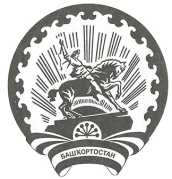  РЕСПУБЛИКА БАШКОРТОСТАНАДМИНИСТРАЦИЯ городского округа  город Октябрьский452600, город Октябрьский,
улица Чапаева, 232.1Количество молодых семей - получателей государственной поддержки в виде социальной выплаты на приобретение (строительство) жилья, семья1711454----Общее число молодых семей -получателей государственной поддержки в виде социальной выплаты на приобретение (строительство) жилья1Количество молодых семей получателей государственной поддержки в виде социальной выплаты на приобретение (строительство) жилья, семья1711454----Общее число молодых семей -получателей государственной поддержки в виде социальной выплаты на приобретение (строительство) жилья